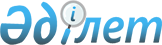 О переименовании улицы в селе ШынгыстайРешение акима Катон-Карагайского сельского округа Катон-Карагайского района Восточно-Казахстанской области от 09 сентября 2015 года № 01. Зарегистрировано Департаментом юстиции Восточно-Казахстанской области 13 октября 2015 года № 4171       Примечание РЦПИ.

      В тексте документа сохранена пунктуация и орфография оригинала.

      В соответствии с подпунктом 4) статьи 14 Закона Республики Казахстан от 8 декабря 1993 года "Об административно–территориальном устройстве Республики Казахстан", пунктом 2 статьи 35 Закона Республики Казахстан от 23 января 2001 года "О местном государственном управлении и самоуправлении в Республике Казахстан", на основании заключения ономастической комиссии Восточно-Казахстанской области от 10 июня 2015 года и учитывая мнение жителей села, аким Катон- Карагайского сельского округа РЕШИЛ:

      1. Переименовать улицу Коктерек на Дузбаева Кабдрахмана в селе Шынгыстай Катон-Карагайского сельского округа.

      2. Контроль за исполнением данного решения возложить на заместителя акима Катон- Карагайского сельского округа Сейтканова Р. К.

      3. Настоящее решение вводится в действие по истечении десяти календарных дней после дня его первого официального опубликования 


					© 2012. РГП на ПХВ «Институт законодательства и правовой информации Республики Казахстан» Министерства юстиции Республики Казахстан
				
      Аким Катон- Карагайского сельского округа 

А. Балтабаев
